№ п/пНаименование товараНаименование показателя, технического, функционального параметра, ед. изм. ПоказателяНаименование показателя, технического, функционального параметра, ед. изм. Показателя1ПесочницаПримерный эскиз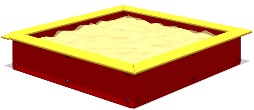 Песочница предназначена для размещения в детских дошкольных учреждениях, на территориях парков, дворовых территориях и мест общественного отдыха с целью организации досуга и гармоничного развития детей в возрасте до 7 лет. Может эксплуатироваться во всех климатических зонах. Изделие соответствует требованиям современного дизайна, отвечает требованиям безопасности пользователя, заложенным в Европейских нормах и ГОСТах РФ. Производится в соответствии со стандартом ISO 9001-2015. Все применяемые материалы имеют гигиенические сертификаты и разрешены к применению при изготовлении продукции для детей.Изделия сопровождаются паспортом, включающим информацию о предназначении, комплектации, указания по сборке, монтажные схемы, правила безопасной эксплуатации, рекомендации по обслуживанию.Металлические детали окрашены полимерной порошковой эмалью методом запекания. Порошковая эмаль имеет высокую стойкость к климатическим условиям и эстетичный внешний вид.Детали из фанеры окрашены краской «НОРДИКА» на основе акрилата и покрыты лаком «ТЕКНОКОАТ». Покрытие создает сильную износостойкую поверхность. Выступающие крепежные элементы закрыты антивандальными декоративными заглушками из полиэтилена.Все крепежные элементы должны быть оцинкованы.Монтаж должен производиться путем бетонирования стоек на глубину не менее 250 мм.Песочница предназначена для размещения в детских дошкольных учреждениях, на территориях парков, дворовых территориях и мест общественного отдыха с целью организации досуга и гармоничного развития детей в возрасте до 7 лет. Может эксплуатироваться во всех климатических зонах. Изделие соответствует требованиям современного дизайна, отвечает требованиям безопасности пользователя, заложенным в Европейских нормах и ГОСТах РФ. Производится в соответствии со стандартом ISO 9001-2015. Все применяемые материалы имеют гигиенические сертификаты и разрешены к применению при изготовлении продукции для детей.Изделия сопровождаются паспортом, включающим информацию о предназначении, комплектации, указания по сборке, монтажные схемы, правила безопасной эксплуатации, рекомендации по обслуживанию.Металлические детали окрашены полимерной порошковой эмалью методом запекания. Порошковая эмаль имеет высокую стойкость к климатическим условиям и эстетичный внешний вид.Детали из фанеры окрашены краской «НОРДИКА» на основе акрилата и покрыты лаком «ТЕКНОКОАТ». Покрытие создает сильную износостойкую поверхность. Выступающие крепежные элементы закрыты антивандальными декоративными заглушками из полиэтилена.Все крепежные элементы должны быть оцинкованы.Монтаж должен производиться путем бетонирования стоек на глубину не менее 250 мм.1ПесочницаПримерный эскизВнешние размеры (с закрытыми крышками)Внешние размеры (с закрытыми крышками)1ПесочницаПримерный эскизВысота (мм) ± 20 мм2151ПесочницаПримерный эскизДлина (мм) ± 20 мм20001ПесочницаПримерный эскизШирина (мм) ± 20 мм20001ПесочницаПримерный эскизКомплектацияКомплектация1ПесочницаПримерный эскизСтойка угловая, шт.41ПесочницаПримерный эскизСтойка средняя, шт.41ПесочницаПримерный эскизДоска, шт.41ПесочницаПримерный эскизПланка, шт.41ПесочницаПримерный эскизСтенка41ПесочницаПримерный эскизПесочницаПесочница1ПесочницаПримерный эскизВ углах песочницы должны находиться стойки угловые со стороной угла не более 46 мм, изготовленные из листовой стали толщиной не менее 2 мм длиной 398 мм. К угловым стойкам должны крепиться посредством резьбовых соединений стенки размерами 1945*200мм, изготовленные из листовой стали толщиной не менее 1,5 мм. Для жесткости посередине стенок должны быть закреплены средние стойки, изготовленные из стальной полосы толщиной не менее 4 мм. Сверху к стенкам должны крепиться доски, изготовленные из фанеры ФСФ толщиной не менее 15 мм. Внешняя длина доски должны быть не менее 2000 мм, внутренняя сторона – не менее 1800 мм, по углам досок – скосы. Ширина доски должна быть 100 мм. Для установки более жесткого соединения досок между доской и стенкой в углах песочницы должны быть установлены трапециедальные планки, стягивающие доски песочницы.В углах песочницы должны находиться стойки угловые со стороной угла не более 46 мм, изготовленные из листовой стали толщиной не менее 2 мм длиной 398 мм. К угловым стойкам должны крепиться посредством резьбовых соединений стенки размерами 1945*200мм, изготовленные из листовой стали толщиной не менее 1,5 мм. Для жесткости посередине стенок должны быть закреплены средние стойки, изготовленные из стальной полосы толщиной не менее 4 мм. Сверху к стенкам должны крепиться доски, изготовленные из фанеры ФСФ толщиной не менее 15 мм. Внешняя длина доски должны быть не менее 2000 мм, внутренняя сторона – не менее 1800 мм, по углам досок – скосы. Ширина доски должна быть 100 мм. Для установки более жесткого соединения досок между доской и стенкой в углах песочницы должны быть установлены трапециедальные планки, стягивающие доски песочницы.